PENGARUH PROMOSI DAN KUALITAS PRODUK TERHADAP KEPUASAN KONSUMEN PADA PEMBELIAN KECAP BANGO (STUDI KASUS PADA MASYARAKAT KELURAHAN HARJOSARI I MEDAN AMPLAS)SKRIPSIDiajukan Guna memenuhi persyaratanMemperoleh Gelar Sarjana ManajemenProgram Studi Manajemen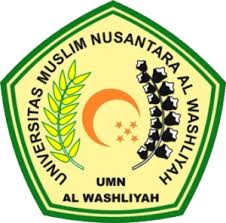 Oleh :JUNI ASMIANINPM. 173114032PROGRAM STUDI MANAJEMENFAKULTAS EKONOMIUNIVERSITAS MUSLIM NUSANTARA AL-WASHLIYAHMEDAN2021